título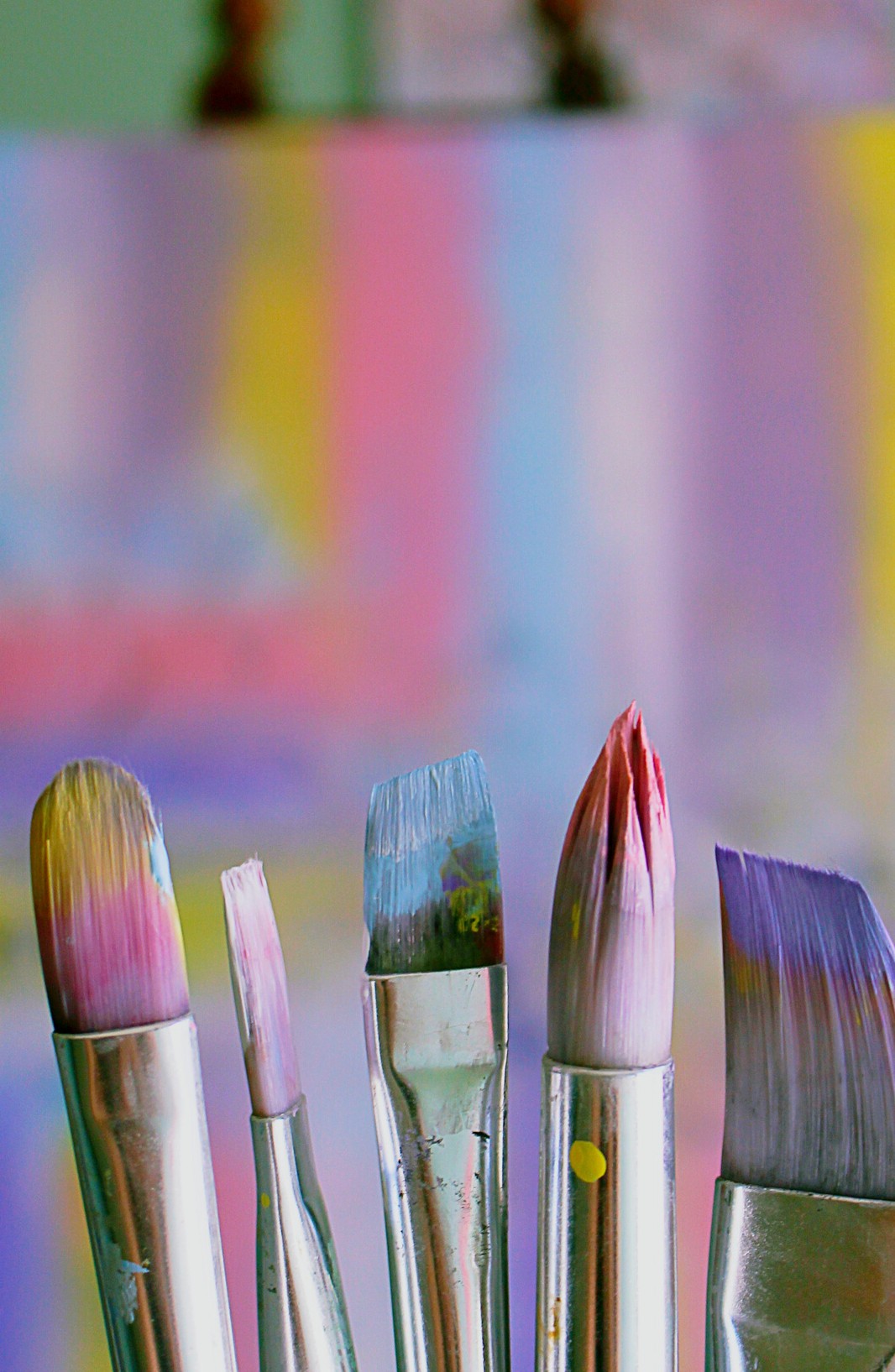 Nombre	CursoTlfno	OtrosRedes sociales